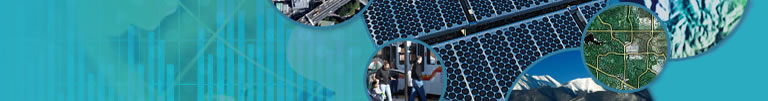 AgendaWednesday, March 27, 201310:00 to 11:30DRCOG – 1290 Broadway, Denver 802031st Floor Independence Pass Boardroom (west side of building)Parking recommendations hereIntroductions		Subcommittee Updates							Strategic Planning for 2013